HARMONOGRAM ODBIORU ODPADÓWGMINA POŚWIĘTNEMiędzyleś, Józefin, Wólka Dąbrowicka, Dąbrowica, Międzypole.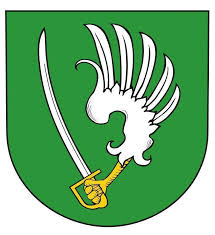   ODPADY NIESEGERGOWANE (pozostałości po segregacji)  ODPADY BIODEGRADOWALNE (w tym odpady z ogródków)ODPADY SEGREGOWANE:   PAPIER  SZKŁO   TWORZYWA SZTUCZNE, METALEROK 2021  (lipiec - grudzień)ROK 2021  (lipiec - grudzień)ROK 2021  (lipiec - grudzień)LIPIEC9,  232,  16,  30SIERPIEŃ6,  2013,  27WRZESIEŃ3,  1710,  24PAŹDZIERNIK1,  15,  298,  22LISTOPAD13,  265,  19GRUDZIEŃ10,  243,  17,  31FIRMA ZBIERAJĄCA ODPADY:KOBE s.c. Duczki ul. Myśliwska 805-200 Wołomine-mail: kobe@kobe-sc.plwww.kobe-sc.pltel. 601 053 265, 501607123, 506187547